Министерство образования Республики Беларусь Главное управление образования Гродненского областногоисполнительного комитета Учреждение образования«Жировичский государственный аграрно-технический колледж»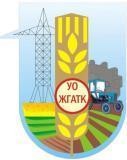 ОТЧЁТо прохождении производственной технологической практикинаименование практикиУчащегося(щейся)	ИВАНОВА ИВАНА ИВАНОВИЧА	фамилия, имя, отчествоСпециальность	2-74 06 01 «Техническое обеспечение процессов	код и название специальностисельскохозяйственного производства	Отделение Техническое обеспечение процессов сельскохозяйственного производстваКурс	3	Группа	51м	Место практики	ОАО «Агрокомбинат «Скидельский»	наименование предприятия, структурного подразделенияПериод практики	с	«02»	мая	2023г.по «24»	июня	2023г.Руководители практики:от организации  		 	м.п, подпись	фамилия, инициалыот колледжа  		 	м.п, подпись	фамилия, инициалыДата сдачи отчета	 	(дата)Отчет заслуживает отметки 	по 10-ти бальной шкале